Информационный  бюллетеньмуниципального образования «Пустозерский сельсовет» Ненецкого автономного округа* * * * * * * * * * * * * * * * * * * * * * * * * * * * * * * * * * * * *А  Д  М  И  Н  И  С  Т  Р  А  Ц  И  ЯМУНИЦИПАЛЬНОЕ  ОБРАЗОВАНИЕ  «ПУСТОЗЕРСКИЙ  СЕЛЬСОВЕТ»НЕНЕЦКОГО  АВТОНОМНОГО  ОКРУГАП О С Т А Н О В Л Е Н И Еот  13. 04. 2017    № 27/1село Оксино,    Ненецкий автономный округО  СПЕЦИАЛИЗИРОВАННОЙ СЛУЖБЕ  ПО  ВОПРОСАМ  ПОХОРОННОГО  ДЕЛА  НА  ТЕРРИТОРИИ  МУНИЦИПАЛЬНОГО  ОБРАЗОВАНИЯ «ПУСТОЗЕРСКИЙ  СЕЛЬСОВЕТ» НЕНЕЦКОГО АВТОНОМНОГО ОКРУГАВо исполнение п.2 ст. 25  Федерального Закона Российской Федерации «О погребении и похоронном деле» от 12.01.1996 г. № 8-ФЗ, Указа Президента Российской Федерации от 29.06.1996 г. № 1001 «О гарантиях прав граждан на предоставление услуг по погребению умерших»,  Устава  муниципального  образования «Пустозерский  сельсовет» Ненецкого  автономного округа и в целях реализации государственных гарантий при погребении умерших, улучшения организации обслуживания населения, защиты интересов и прав потребителей Администрация муниципального образования «Пустозерский сельсовет» Ненецкого автономного  округа  ПОСТАНОВЛЯЕТ:	1. Утвердить Порядок создания и деятельности специализированной службы по вопросам похоронного дела на территории  муниципального  образования «Пустозерский  сельсовет» Ненецкого автономного округа (приложение 1).	2. Настоящее Постановление вступает в силу после его официального опубликования (обнародования).ВрИО Главы  администрации  муниципальногообразования «Пустозерский  сельсовет» Ненецкого автономного округа           		                                        Р.Е.Хозяинов	Приложение 1к постановлению АдминистрацииМО «Андегский  сельсовет» НАОот   13.04.2017  №  27/1ПОРЯДОКсоздания и деятельности специализированных службпо вопросам похоронного дела на территории муниципального образования «Пустозерский  сельсовет» Ненецкого автономного округа1. Общие положения.      1.1 Настоящее Положение разработано в соответствии с Федеральным законом от 12 января 1996 года N 8-ФЗ "О погребении и похоронном деле", Федеральным законом от 30 марта 1999 года N 52-ФЗ "О санитарно-эпидемиологическом благополучии населения", Законом Российской Федерации от 07 февраля 1992 года N 2300-1 "О защите прав потребителей", Постановлением Правительства Российской Федерации от 15 августа 1997 года N 1025 "Об утверждении Правил бытового обслуживания населения в Российской Федерации", Указом Президента Российской Федерации от 29 июня 1996 года N 1001 "О гарантиях прав граждан на предоставление услуг по погребению умерших", постановлением Главного государственного санитарного врача Российской Федерации от 08 апреля 2003 года N 35 "О введении в действие СанПиН 2.1.1279-03", Национальным стандартом Российской Федерации "Услуги бытовые. Услуги ритуальные. Термины и определения" ГОСТ Р 53107-2008.    1.2  Настоящее Положение устанавливает порядок деятельности специализированной службы по вопросам похоронного дела на территории муниципального образования «Пустозерский  сельсовет» Ненецкого  автономного  округа  (далее по тексту - специализированная служба).    1.3  Специализированной службой может быть любое юридическое лицо, независимо от формы собственности, или индивидуальный предприниматель, имеющие право на занятие данным видом деятельности.   1.4 Статус специализированной службы на территории муниципального образования «Пустозерский  сельсовет» Ненецкого  автономного округа  хозяйствующие субъекты получают на условиях конкурса.Задачи и функции специализированной службы по вопросам похоронного дела.    2.1 Специализированная служба осуществляет погребение умершего и оказывает услуги  по погребению. Она гарантирует:  - предоставление  бесплатно участка земли на территории кладбища для погребения умершего      в  соответствии  с  санитарными  Правилами  и нормами;  - каждому человеку после его смерти  осуществлять  погребение  с учетом  его  волеизъявления,  выраженного  при жизни,  рядом с могилой ранее умершего близкого родственника или супруга при наличии  на  этом месте   свободного   участка   земли.   В   иных   случаях  погребение осуществляется с учетом места  смерти,  наличием  на  указанном  месте погребения  свободного  участка  земли,  а также заслуг умершего перед обществом и государством; - содействие  лицу,  взявшему  на  себя  обязанность осуществить погребение умершего;   - оказание  помощи  на  безвозмездной  основе  супругу,  близким родственникам,  иным родственникам,  законному представителю или иному лицу,  взявшему на себя обязанность осуществить погребение умершего по следующему перечню услуг: - оформление   и   выдача   документов,   необходимых    для погребения, в течение суток с момента установления причины смерти;  - предоставление  и  доставка  гроба  и  других   предметов, необходимых для погребения; - перевозка  тела  (останков)  умершего  на   кладбище; - погребение.    2.2 Специализированная  служба  осуществляет  погребение умершего своими силами в следующих случаях: - при отсутствии супруга,  близких родственников  либо  законного представителя   умершего   или   при   невозможности  осуществить  ими погребение,  а  также  при  отсутствии  иных  лиц,  взявших  на   себя обязанность осуществить погребение умершего на дому, на улице или ином месте  после  установления  органами  внутренних  дел  его   личности.         Погребение  осуществляется в течение трех суток с момента установления причины  смерти,  если   иное   не   предусмотрено   законодательством Российской Федерации;- если личность умершего не установлена органами внутренних дел в определенные законодательством Российской Федерации  сроки,  погребение производится  с  согласия  указанных  органов,  путем предания земле на определенных для таких случаев участках общественных кладбищ.    2.3  Деятельность специализированной службы основывается на принципах:- создания материально-технической базы похорон на современном уровне;-обеспечения оперативного приема заказа на похороны;- предоставления качественных услуг;
- гуманности обслуживания.   2.4  На специализированную службу возлагаются обязанности по:- осуществлению гарантированного перечня услуг по погребению умерших;-оказанию сопутствующих ритуальных услуг;- благоустройству мест захоронений и поддержанию их в санитарном состоянии.   2.5 Качество предоставляемых специализированной службой услуг должно соответствовать требованиям действующего законодательства. Специализированная служба обязана обеспечить:- своевременное оформление и выдачу в установленном порядке документов, необходимых для погребения умершего;- предоставление и доставку в один адрес гроба  и других предметов, необходимых для погребения, включая погрузочно-разгрузочные работы;- перевозку тела (останков) умершего на кладбище;- своевременную подготовку могил;- погребение (копку могилы для погребения и комплекс услуг по погребению, предоставление и установку похоронного ритуального регистрационного знака с надписью (фамилия, имя, отчество умершего; даты его рождения и смерти; регистрационный номер захоронения);- соблюдение установленных норм отвода каждого земельного участка для погребения, правил подготовки могил, санитарных норм и правил погребения;- предоставление гарантированного  перечня для погребения умерших;- подготовку регистрационных знаков;- соблюдение норм отвода каждого земельного участка на погребение и размеров подготавливаемых могил;- соблюдение правил подготовки могил, санитарных норм и правил погребения;- поддержание в эстетичном виде захоронений умерших, не имеющих близких родственников, а также заброшенных захоронений (подсыпка могил, обновление табличек с номером, выравнивание покосившихся тумб с табличками);-содержание в надлежащем порядке воинских погребений;- проведение мероприятий по уходу за зелеными насаждениями общего пользования и внесение предложений по озеленен6ию территории кладбища;- соблюдение правил пожарной безопасности.
     2.6. Специализированная служба обеспечивает в соответствии с законодательными актами Российской Федерации и субъекта Российской Федерации формирование и сохранность архивного фонда, документов по приему и исполнению заказов на услуги по погребению. 
    2.7. Специализированная служба осуществляет погребение и услуги по погребению по ценам и тарифам, установленным Администрацией муниципального образования «Пустозерский  сельсовет» Ненецкого автономного округа.   2.8. Специализированная служба заключает договора о возмещении расходов, связанных с предоставлением услуг согласно гарантированному перечню услуг по погребению. 
   2.9. Специализированная служба несет ответственность за организацию похоронного обслуживания на территории кладбищ, за устройство и содержание мест погребений, осуществление гарантий погребения (исполнение волеизъявления умершего о погребении, предоставлении гарантированных законодательством РФ,  нормативными правовыми актами муниципального образования «Пустозерский  сельсовет» Ненецкого автономного округа,  услуг по погребению, а также погребение умерших, не имеющих супруга, близких родственников, иных родственников или представителя умершего.   2.10 Помещения должны соответствовать строительным нормам и правилам, санитарно-гигиеническим, экологическим и противопожарным требованиям и иметь вывеску с указанием наименования специализированной службы и информацией о режиме работы.      На доступном для Заказчика месте должна быть размещена доска информации, содержащая:- гарантированный перечень услуг по погребению;- стоимость  гарантированного перечня услуг по погребению;- прейскурант на предметы ритуального назначения и сопутствующие ритуальные услуги;- выписка из Закона российской Федерации «О защите прав потребителей»;- порядок работы кладбищ;- информация об организации с указанием адресов и телефонов;- книга отзывов и предложений.
    2.11. Дни и часы захоронения, установки надгробных сооружений и посещений кладбищ определяются Администрацией муниципального образования «Пустозерский  сельсовет» Ненецкого автономного округа.
     2.12. Специализированная служба вправе заключать договоры с юридическими и физическими лицами на проведение отдельных работ по погребению умершего, по устройству и содержанию мест погребений, с учетом требований антимонопольного законодательства РФ.3. Средства специализированной службы по вопросам похоронного дела.     3.1 Стоимость услуг, предоставляемых согласно гарантированному перечню услуг по погребению, определяется Администрацией муниципального образования «Пустозерский  сельсовет» Ненецкого автономного  округа  (по согласованию с Отделением Пенсионного Фонда РФ по Ненецкому автономному округу, Региональным отделением Фонда социального страхования РФ по Ненецкому автономному округу, а также с органом исполнительной власти Ненецкого автономного округа в сфере социальной защиты).   3.2 Стоимость услуг, предоставляемых согласно гарантированному перечню услуг по погребению, возмещается из средств:- Пенсионного фонда РФ – на погребение умерших пенсионеров, не подлежащих обязательному социальному страхованию на случай временной нетрудоспособности и в связи с материнством на день смерти;
- федерального бюджета - на погребение умерших, не подлежавших обязательному социальному страхованию на случай временной нетрудоспособности и в связи с материнством на день смерти пенсионеров, досрочно оформивших пенсию по предложению органов службы занятости (в случае, если смерть пенсионера наступила в период получения досрочной пенсии до достижения им возраста, дающего право на получение соответствующей пенсии);
- Фонда социального страхования Российской Федерации - на погребение умерших граждан, подлежавших обязательному социальному страхованию на случай временной нетрудоспособности и в связи с материнством на день смерти, и умерших несовершеннолетних членов семей граждан, подлежащих обязательному социальному страхованию на случай временной нетрудоспособности и в связи с материнством на день смерти указанных членов семей;
- бюджетов субъектов Российской Федерации - в случаях, если умерший не подлежал обязательному социальному страхованию на случай временной нетрудоспособности и в связи с материнством на день смерти и не являлся пенсионером, а также в случае рождения мертвого ребенка по истечении 154 дней беременности.      3.3 Расходы на погребение умерших (погибших), личность которых не установлена органами внутренних дел, возмещаются специализированной службе по вопросам похоронного дела за счет средств  бюджета муниципального  образования «Пустозерский  сельсовет» Ненецкого автономного округа, в пределах утвержденных на текущий год расходов по захоронению указанной категории умерших.                                                                 4. Отчетность и документация специализированной службы.     4.1  Специализированная служба обязана представить в Администрацию муниципального образования «Пустозерский  сельсовет» Ненецкого автономного округа  экономически обоснованный расчет на предоставление гарантированного перечня услуг для утверждения цен на ритуальные услуги на будущий год.     4.2 Заказ на погребение оформляется при предъявлении заказчиком паспорта или иного документа, удостоверяющего его личность. Если обязанность по организации похорон взяло на себя юридическое лицо, представляется гарантийное письмо и доверенность от заказчика с указанием представителя и его данных.     4.3 Все захоронения регистрируются в установленном порядке в Книге регистрации захоронений (приложение N 2). Надгробные сооружения регистрируются в Книге регистрации надгробий (приложение N 3). После каждого захоронения делается соответствующая отметка на плане кладбища.   4.4 Заказчику специализированная служба выдает удостоверение о захоронении (приложение N 4) с указанием фамилии, имени, отчества захороненного, номера  могилы и даты захоронения и данных об установке надгробия. 5. Ответственность специализированных служб по вопросам  похоронного дела за нарушение правил оказания ритуальных услуг.       5.1. Специализированные службы должны соблюдать требования, установленные нормативными правовыми актами Российской Федерации,  Ненецкого автономного округа и  муниципального образования «Пустозерский сельсовет» Ненецкого автономного округа  в вопросах регулирования похоронного дела.       5.2.  Считать недопустимым отказ специализированных служб в предоставлении гарантированного перечня услуг по погребению на безвозмездной основе в связи с отсутствием у них необходимых средств, а также по другим основаниям. В случае отказа специализированных служб от предоставления гарантированного перечня услуг по погребению к ним применяются меры ответственности, установленные действующим законодательством.    5.3  Статус специализированной службы может быть аннулирован или его действие может быть приостановлено Постановлением Главы  муниципального образования «Пустозерский  сельсовет» Ненецкого автономного округа на основании заключения специально созданной Главой муниципального образования «Пустозерский  сельсовет» Ненецкого автономного округа комиссии при грубых или неоднократных нарушениях действующего законодательства.  5.4  Основания для лишения статуса специализированной службы:- представление соответствующего заявления специализированной службой;- ликвидация юридического лица; - невыполнение специализированной службой предписаний или распоряжений органов     местного самоуправления или приостановление ими в соответствии с действующим    законодательством деятельности юридического лица;              - невыполнение государственных гарантий при погребении;-фактическое прекращение деятельности по оказанию ритуальных услуг в течение года;- непредставление услуг в пределах стоимости, установленной Администрацией муниципального  образования «Пустозерский  сельсовет» Ненецкого автономного округа;- истечение срока действия разрешений на осуществление соответствующих видов   деятельности.        5.5. В случае реорганизации, изменения наименования юридического лица специализированная служба обязана в 15-дневный срок подать заявление о переоформлении статуса специализированной службы. Переоформление статуса специализированной службы производится в порядке, установленном для его получения. До переоформления статуса специализированной службы организация осуществляет свою деятельность на основании изданного ранее Постановления Главы муниципального образования «Пустозерский  сельсовет» Ненецкого автономного округа.6. Контроль над деятельностью специализированных служб по вопросам похоронного дела.     6.1. Контроль за деятельностью специализированных служб осуществляется органами, уполномоченными на проведение контроля (надзора) в соответствии с законодательством Российской Федерации, а также Администрацией муниципального образования «Пустозерский  сельсовет» Ненецкого автономного округа в пределах своих полномочий.     6.2 Контроль за осуществляемой специализированными службами деятельностью по реализации государственных гарантий при погребении проводится путем проверки её соответствия видам деятельности, фактическому выполнению работ и услуг, требованиям стандартов, санитарных норм и правил, а также других документов, которые в соответствии с законом устанавливают обязательные требования к качеству и стоимости товаров (работ, услуг).     6.3. Решение о проверке деятельности, осуществляемой специализированной  службой в рамках данного документа, принимается  Главой муниципального образования «Пустозерский  сельсовет» Ненецкого автономного округа самостоятельно либо по поручению комиссии.     6.4. Проведение мероприятий по контролю деятельности специализированной службы, осуществляемых органами местного самоуправления, производится в соответствии с требованиями Федерального закона РФ от 08.08.2001 г. № 134-ФЗ «О защите прав юридических лиц и индивидуальных предпринимателей при проведении государственного контроля (надзора)», иных нормативно-правовых актов Российской Федерации и Ненецкого автономного округа.Приложение N 1
к Положению о порядке деятельности
специализированной службы по вопросам
похоронного дела на территории
МО «Пустозерский  сельсовет» НАО ЗАЯВЛЕНИЕ НА ЗАХОРОНЕНИЕВ Специализированную службу по вопросам похоронного дела

От кого _________________________________________
(фамилия, имя, отчество)
________________________________________________

________________________________________________
(место жительства)
ЗАЯВЛЕНИЕПрошу захоронить умершего родственника ________________________________________________________________
                                                                                            (фамилия, имя, отчество)
______________________________________________________________________________________________________
                                    (указать куда, в родственную могилу или в ограду на свободное место)
где ранее захоронен мой умерший родственник в ____________ году ___________
______________________________________________________________________________________________________
                                                  (родственное отношение, фамилия, имя, отчество)
на участке N ___________________________________________________________________________________ кладбища
                                                          (наименование населенного пункта)
На могиле имеется ______________________________________________________________________________________
                                                                   (указать вид надгробия или трафарета)
с надписью _____________________________________________________________________________________________          
                                                   (ранее захороненного умершего: фамилия, имя, отчество)
За правильность сведений несу полную ответственность.

"____" __________ 20__ г. Личная подпись ________________________


ЗАКЛЮЧЕНИЕ СПЕЦИАЛИЗИРОВАННОЙ СЛУЖБЫ
______________________________________________________________________________________________________
______________________________________________________________________________________________________
______________________________________________________________________________________________________
______________________________________________________________________________________________________
______________________________________________________________________________________________________

"____" _________ 20_ г.                                                                                    Подпись администратора  _____________________ Приложение N 2к Положению о порядке деятельности
специализированной службы по вопросам
похоронного дела на территории
МО «Пустозерский  сельсовет» НАО
 КНИГА РЕГИСТРАЦИИ ЗАХОРОНЕНИЙПриложение N 3
к Положению о порядке деятельности
специализированной службы по вопросам
похоронного дела на территорииМО «Пустозерский  сельсовет» НАОКНИГА РЕГИСТРАЦИИ НАДГРОБИЙ
Приложение N 4
к Положению о порядке деятельности
специализированной службы по вопросам
похоронного дела на территории
МО «Пустозерский  сельсовет» НАОФОРМА УДОСТОВЕРЕНИЯ О ЗАХОРОНЕНИИ
Специализированная служба по вопросам похоронного дела

с.Оксино                                                                             "____" _______ 20___ год
Удостоверение выдано гр. __________________________________________________
___________________________________________________________________________
(фамилия, имя, отчество)
1. О регистрации захоронения ______________________________________________
___________________________________________________________________________
(фамилия, имя, отчество)
"_____" ___________________________ 20_____ год
На ________________________________________________________________________
___________________________________________________________________________
(наименование и расположение кладбища)
Квартал N _______________ секция N __________________ могила N ____________

М.П.                                                                  Подпись руководителя___________"_____" _________________________ 20_____ год
2. Надгробие установлено и зарегистрировано  "______" __________________________ 20_____ года

Материал надгробия ________________________________________________________
Инвентарный номер _________________________________________________________

М.П.                                                    Подпись руководителя _______________
"_____" _________________________ 20_____ год                          3. Зарегистрировано захоронение в могилу N _________________________
                           _____________________________________________________________________________________
                                                                  (фамилия, имя, отчество)

                                        М.П.                                                                              Подпись руководителя ________________
                                                                     "_____" ________________________ 20_____ год

                          4. Выполнен дополнительный текст на надгробии и инвентарным номером _______

                              М.П.                                                                                       Подпись руководителя __________________"_____" _________________________ 20_____ год
А  Д  М  И  Н  И  С  Т  Р  А  Ц  И  ЯМУНИЦИПАЛЬНОЕ  ОБРАЗОВАНИЕ  «ПУСТОЗЕРСКИЙ  СЕЛЬСОВЕТ»НЕНЕЦКОГО  АВТОНОМНОГО  ОКРУГАП О С Т А Н О В Л Е Н И Еот  13. 04. 2017    № 27/2село Оксино,    Ненецкий автономный округО  ПОРЯДКЕ  ВЫБОРА  СПЕЦИАЛИЗИРОВАННОЙ СЛУЖБЫ  ПО  ВОПРОСАМ  ПОХОРОННОГО  ДЕЛА  НА  ТЕРРИТОРИИ  МУНИЦИПАЛЬНОГО  ОБРАЗОВАНИЯ «ПУСТОЗЕРСКИЙ  СЕЛЬСОВЕТ» НЕНЕЦКОГО АВТОНОМНОГО ОКРУГАВо исполнение ФЗ РФ от 12.01.1996 г. № 8-ФЗ «О погребении и похоронном деле», Устава муниципального  образования «Пустозерский  сельсовет» Ненецкого автономного округа в целях реализации государственных гарантий при погребении умерших, улучшения организации обслуживания населения, защиты интересов и прав потребителей, Администрация муниципального образования «Пустозерский сельсовет» Ненецкого автономного округа ПОСТАНОВЛЯЕТ:       1. Утвердить «Порядок выбора специализированной службы по вопросам похоронного дела  на территории муниципального образования «Пустозерский  сельсовет» Ненецкого автономного округа»  (приложение 1).        2. Настоящее Постановление вступает в силу после его официального опубликования (обнародования).ВрИО Главы  администрации  муниципальногообразования «Пустозерский  сельсовет» Ненецкого автономного округа           		                                        Р.Е.Хозяинов	 Приложение 1к постановлению АдминистрацииМО «Пустозерский сельсовет» НАОот 13.04.2017  №  27/2Порядок выбора специализированной службы по вопросам похоронного делана территории муниципального образования «Пустозерский  сельсовет» Ненецкого автономного округа.Выбор юридического лица или индивидуального предпринимателя (далее - хозяйствующий субъект) на право оказания услуг по погребению и получения статуса специализированной службы по вопросам похоронного дела на территории муниципального образования  «Пустозерский  сельсовет» Ненецкого автономного округа производится на основе открытого конкурса по отбору хозяйствующего субъекта на право оказания услуг по погребению и получения статуса специализированной службы по вопросам похоронного дела на территории муниципального образования  «Пустозерский  сельсовет» Ненецкого автономного округа (далее - конкурс).

2. Инициатором проведения конкурса выступает Администрация муниципального образования «Пустозерский  сельсовет» Ненецкого автономного округа.

3. Конкурс проводится в соответствии с Федеральным законом от 6 октября 2003 года N131-ФЗ "Об общих принципах организации местного самоуправления в Российской Федерации", Федеральным законом от 12 января 1996 года N 8-ФЗ "О погребении и похоронном деле" (далее - Закон о похоронном деле), со статьями 447 - 449 Гражданского кодекса Российской Федерации.

4. Договор с хозяйствующим субъектом на право оказания услуг по погребению и получения статуса специализированной службы по вопросам похоронного дела на территории муниципального образования  «Пустозерский  сельсовет» Ненецкого автономного  округа заключается сроком не более трех лет.

5. Конкурс проводится на основе следующих принципов:
- создание равных условий участия в конкурсе для юридических лиц, независимо от организационно-правовой формы, и индивидуальных предпринимателей;
- добросовестная конкуренция;
- доступность информации о проведении конкурса и обеспечение открытости его проведения.

6. Нарушение процедуры организации или проведения конкурса, предусмотренной настоящим Порядком, является основанием для признания судом недействительными результатов конкурса.

7. Конкурс является открытым по составу участников и по форме подачи заявок.

8. Хозяйствующий субъект, претендующий на право оказания услуг по погребению и получения статуса специализированной службы по вопросам похоронного дела на территории муниципального образования  «Пустозерский сельсовет» Ненецкого автономного округа, должен обеспечить:
      8.1. Предоставление гарантированного перечня услуг по погребению (в соответствии со статьей 9 Закона о похоронном деле):
     а) гарантированный перечень услуг по погребению, предоставляемый супругу, близким родственникам, иным родственникам, законному представителю или иному лицу, взявшему на себя обязанность осуществить погребение умершего, гарантируется оказание на безвозмездной основе следующего перечня услуг по погребению:
- оформление и выдача в установленном порядке документов, необходимых для погребения умершего;
- предоставление и доставка в один адрес гроба и других предметов, необходимых для погребения, включая погрузо-разгрузочные работы;
- перевозка тела (останков) умершего на кладбище; 
- погребение (копка могилы для погребения и комплекс услуг по погребению, предоставление и установка похоронного ритуального регистрационного знака с надписью (фамилия, имя, отчество умершего, даты его рождения и смерти));
    б) гарантированный перечень услуг по погребению, предоставляемый при отсутствии супруга, близких родственников, иных родственников либо законного представителя умершего или при невозможности осуществить ими погребение, а также при отсутствии иных лиц, взявших на себя обязанность осуществить погребение, погребение умершего на дому, на улице или в ином месте после установления органами внутренних дел его личности; погребение умерших, личность которых не установлена органами внутренних дел, гарантируется оказание на безвозмездной основе следующего перечня услуг по погребению:
- оформление в установленном порядке документов, необходимых для погребения умершего;
- предоставление и доставка гроба к месту нахождения умершего (погибшего);
- облачение тела умершего (погибшего);
- перевозка тела (останков) умершего на кладбище;
- погребение (копка могилы для погребения и комплекс услуг по погребению, предоставление и установка похоронного ритуального регистрационного знака с надписью (фамилия, имя, отчество умершего, даты его рождения и смерти));
     в) оформление документов, необходимых для погребения:
- получение справки о смерти;
- оформление свидетельства о смерти в отделе ЗАГС;
    г) предоставление гроба;
    д) доставка гроба;
    е) перевозка тела (останков) умершего на кладбище;
    ё) погребение. Погребение включает:
- рытье могилы установленного размера на отведенном участке кладбища, осуществляемое с использованием механических средств;
- опускание гроба в могилу;
- засыпку могилы;
- устройство надмогильного холма.
8.2. Ведение документации:
- книга регистрации захоронений;
- книга учета надгробий.
9. Инициатор конкурса вправе привлечь на основе договора юридическое лицо (далее - специализированная организация) для осуществления функций по проведению конкурса, включая разработку конкурсной документации, опубликование и размещение извещения о проведении конкурса и иных, связанных с обеспечением проведения конкурса, функций. Специализированная организация не может быть участником конкурса.

10. Для организации и проведения конкурса инициатор размещает не менее чем за пятнадцать дней до начала вскрытия конвертов извещение на официальном  сайте муниципального образования информацию о проведении конкурса следующего содержания:
- предмет конкурса с указанием необходимого объема выполняемых работ и услуг;
- наименование, место нахождения, почтовый адрес, адрес электронной почты, номер контактного телефона организатора, заказчика;
- срок, место и порядок предоставления конкурсной документации (далее - документация).
10.1. Документация, разрабатываемая и утверждаемая заказчиком, содержит установленные заказчиком требования к качеству, техническим характеристикам работ, услуг и иные показатели, связанные с определением соответствия выполняемых работ и оказываемых услуг потребностям заказчика.
10.2. Документация определяет место, условия и сроки выполнения работ и оказания услуг; порядок, место, даты начала и окончания срока подачи заявок на участие в конкурсе; порядок и срок отзыва заявок на участие в конкурсе; формы, порядок, даты начала и окончания срока предоставления участникам конкурса разъяснений положений документации; место, порядок, дата и время вскрытия конвертов с заявками на участие в конкурсе; критерии оценки заявок на участие в конкурсе; порядок оценки и сопоставления заявок на участие в конкурсе.
11. При проведении конкурса хозяйствующий субъект, претендующий на право оказания услуг по погребению и получения статуса специализированной службы по вопросам похоронного дела на территории муниципального образования  «Пустозерский  сельсовет» Ненецкого автономного округа (далее - претендент), должен соответствовать следующим требованиям:
- в отношении претендента не проводится процедура банкротства либо в отношении претендента - юридического лица не проводится процедура ликвидации;
- деятельность претендента на день рассмотрения заявки на участие в конкурсе не приостановлена в порядке, предусмотренном Кодексом Российской Федерации об административных правонарушениях;
- отсутствие у претендента задолженности по начисленным налогам, сборам и иным обязательным платежам в бюджеты любого уровня или государственные внебюджетные фонды за прошедший календарный год, размер которой превышает двадцать пять процентов балансовой стоимости активов участника по данным бухгалтерской отчетности за последний завершенный отчетный период;
- отсутствие в реестре недобросовестных поставщиков сведений о претенденте.

12. Для участия в конкурсе претендент подает заявку на участие в конкурсе. Заявка должна содержать:
12.1. Сведения и документы о претенденте, подавшем заявку:
а) фирменное наименование (наименование), сведения об организационно-правовой форме, о месте нахождения, почтовый адрес (для юридического лица), фамилия, имя, отчество, паспортные данные, сведения о месте жительства (для физического лица), номер контактного телефона, опись прилагаемых к конкурсной заявке документов;
б) полученную не ранее чем за шесть месяцев до дня размещения на официальном сайте извещения о проведении открытого конкурса:
- выписку из Единого государственного реестра юридических лиц или нотариально заверенную копию такой выписки - для юридических лиц;
- выписку из Единого государственного реестра индивидуальных предпринимателей или нотариально заверенную копию такой выписки - для индивидуальных предпринимателей;
- копии документов, удостоверяющих личность, - для иных физических лиц;

в) документ, подтверждающий полномочия лица на осуществление действий от имени претендента - юридического лица (копия решения о назначении или об избрании либо приказа о назначении физического лица на должность, в соответствии с которым такое физическое лицо обладает правом действовать от имени участника размещения заказа без доверенности (далее для целей настоящего раздела - руководитель);
г) копии учредительных документов претендента (для юридических лиц).
12.2. Правоустанавливающие документы на помещения для организации пунктов приема заказов на погребение либо копии договоров аренды помещений.
12.3. Правоустанавливающие документы на  технику  либо копии договоров аренды  техники.
13. Заявка оформляется претендентом в письменной форме.
13.1. Все документы, входящие в заявку, должны быть надлежащим образом оформлены, должны иметь необходимые для их идентификации реквизиты (бланк отправителя, исходящий номер, дата выдачи, должность и подпись подписавшего лица с расшифровкой, печать - в необходимых случаях). При этом документы, для которых установлены специальные формы, должны быть составлены в соответствии с этими формами.
13.2. Все страницы заявки, в которых внесены дополнения или поправки, должны быть подписаны лицом, подписавшим заявку, и заверены печатью. Копия документа считается надлежаще заверенной в случае, если она заверена на каждой странице подписью участника - физического лица (индивидуального предпринимателя) либо подписью руководителя участника - юридического лица и скреплена печатью участника.
13.3. Использование факсимиле недопустимо, в противном случае такие документы считаются не имеющими юридической силы. Документ в составе заявки, предоставленной с нарушением требований, будет считаться не имеющим юридической силы.
13.4. Претендент подает заявку на участие в конкурсе в запечатанном конверте.
13.5. Претендент вправе подать только одну заявку на участие в конкурсе в отношении каждого предмета конкурса (лота).
14. Конкурсная комиссия рассматривает заявки на участие в конкурсе на соответствие требованиям, установленным конкурсной документацией.
14.1. Срок рассмотрения заявок на участие в конкурсе не может превышать пяти дней со дня вскрытия конвертов с заявками на участие в конкурсе.
14.2. На основании результатов рассмотрения заявок конкурсной комиссией принимается решение:
а) о допуске к участию в конкурсе претендента (о признании претендента, подавшего заявку, участником конкурса);
б) об отказе в допуске претендента к участию в конкурсе.
14.3. Претендент не допускается до участия в конкурсе в случае:
1) непредставления определенных настоящей конкурсной документацией документов либо наличия в таких документах недостоверных сведений об участнике или о работах, на выполнение которых размещается заказ;
2) несоответствия участника установленным требованиям;
3) несоответствия заявки на участие в конкурсе требованиям конкурсной документации.
14.4. В случае установления недостоверности сведений, содержащихся в документах, представленных претендентом, конкурсная комиссия вправе отстранить его от участия в конкурсе на любом этапе его проведения.
14.5. Конкурсная комиссия оценивает и сопоставляет заявки претендентов, которые были признаны участниками конкурса, в целях выявления лучших условий исполнения договора.
14.6. Оценка заявок осуществляется в соответствии со следующими критериями:
            1) наличие транспорта для перевозки тел (останков) умерших - 10 баллов за каждую единицу техники, максимальное количество 10 баллов;2) наличие персонала (на основании трудового договора, договора оказания услуг, личного участия – для индивидуального предпринимателя) для осуществления погребения тел (останков) умерших - 10 баллов за каждого работающего, максимальное количество 20 баллов; 	3) наличие помещения для приема заявок на территории МО «Пустозерский сельсовет» НАО - 10 баллов, максимальное количество 10 баллов; 	4) наличие телефонной связи для приема заявок - 10 баллов, максимальное количество 10 баллов; 	5) наличие материально-технической базы для изготовления и хранения предметов ритуального назначения (гробы, намогильные таблички) – 10 баллов, максимальное количество 10 баллов.14.7. Конкурсная комиссия ведет протокол оценки и сопоставления заявок на участие в конкурсе, в котором должны содержаться сведения о месте, дате, времени проведения оценки и сопоставления таких заявок, об участниках конкурса, заявки на участие в конкурсе которых были рассмотрены, об условиях исполнения муниципального контракта, предложенных в таких заявках, о критериях оценки таких заявок, о принятом на основании результатов оценки и сопоставления заявок на участие в конкурсе решении о присвоении заявкам на участие в конкурсе порядковых номеров, а также наименование и почтовые адреса участников конкурса, заявкам на участие в конкурсе которых присвоен первый и второй номера. Протокол подписывается всеми присутствующими членами конкурсной комиссии и заказчиком в течение дня, следующего после дня окончания проведения оценки и сопоставления заявок на участие в конкурсе. Протокол составляется в двух экземплярах, один из которых хранится у организатора конкурса, второй передается победителю конкурса. Информация, относящаяся к рассмотрению, разъяснению, оценке и сопоставлению заявок, и рекомендации о присуждении муниципального контракта, не подлежит раскрытию участникам конкурса или любым иным лицам, не имеющим официального отношения к этому процессу, до того, пока не будет объявлен победитель конкурса.
15. На основании результатов оценки и сопоставления заявок на участие в конкурсе конкурсной комиссией каждой заявке присваивается порядковый номер относительно других по мере уменьшения степени выгодности содержащихся в них условий исполнения договора.
15.1. Победителем конкурса признается претендент, который предложил лучшие условия исполнения договора, и заявке которого присвоен первый номер.
15.2. В случае если в нескольких заявках на участие в конкурсе содержатся одинаковые условия исполнения договора, меньший порядковый номер присваивается заявке, которая поступила ранее других заявок на участие в конкурсе, содержащих такие условия.
15.3. В случае если после объявления победителя конкурса конкурсной комиссии станут известны факты несоответствия победителя конкурса требованиям к участникам конкурса, результаты конкурса аннулируются и новым победителем конкурса признается участник, заявке которого присвоен второй номер.16. По результатам рассмотрения заявок заключается договор на право оказания услуг по погребению на территории муниципального образования  «Пустозерский  сельсовет» Ненецкого автономного округа и получения статуса специализированной службы по вопросам похоронного дела на территории муниципального образования  «Пустозерский  сельсовет» Ненецкого автономного округа.
16.1. Договор заключается на условиях, указанных в поданной претендентом, с которым заключается договор, заявке на участие в конкурсе и в конкурсной документации.
16.2. В случае если победитель конкурса уклоняется от заключения договора, заказчик вправе обратиться в суд с иском о понуждении победителя заключить договор, а также о возмещении убытков, причиненных уклонением от заключения договора, либо заключить договор с участником конкурса, заявке которого присвоен второй номер. При этом заключение договора для участника конкурса, заявке на участие в конкурсе которого присвоен второй номер, является обязательным. В случае уклонения участника конкурса, заявке на участие в конкурсе которого присвоен второй номер, от заключения договора заказчик вправе обратиться в суд с иском о понуждении такого участника заключить договор, а также о возмещении убытков, причиненных уклонением от заключения договора, или принимает решение о признании конкурса несостоявшимся. В случае если заказчик отказался от заключения договора с победителем конкурса и с участником конкурса, заявке на участие в конкурсе которого присвоен второй номер, конкурс признается несостоявшимся.А  Д  М  И  Н  И  С  Т  Р  А  Ц  И  ЯМУНИЦИПАЛЬНОЕ  ОБРАЗОВАНИЕ  «ПУСТОЗЕРСКИЙ  СЕЛЬСОВЕТ»НЕНЕЦКОГО  АВТОНОМНОГО  ОКРУГАП О С Т А Н О В Л Е Н И Еот  13. 04. 2017    № 27/3село Оксино,    Ненецкий автономный округОБ  УТВЕРЖДЕНИИ  ТРЕБОВАНИЙ  К  КАЧЕСТВУ  ГАРАНТИРОВАННЫХ  УСЛУГ  ПО  ПОГРЕБЕНИЮ  УМЕРШИХ   ГРАЖДАН  НА  ТЕРРИТОРИИ  МУНИЦИПАЛЬНОГО  ОБРАЗОВАНИЯ «ПУСТОЗЕРСКИЙ  СЕЛЬСОВЕТ» НЕНЕЦКОГО АВТОНОМНОГО ОКРУГАВо исполнение Федерального  закона  Российской  Федерации от 12.01.1996 г. № 8-ФЗ «О погребении и похоронном деле», Указа Президента Российской Федерации от 29.06.1996 г. № 1001 «О гарантиях прав граждан на предоставление услуг по погребению умерших»,  Устава  муниципального  образования «Пустозерский сельсовет» Ненецкого автономного округа, в целях реализации государственных гарантий при погребении умерших, улучшения организации обслуживания населения, защиты интересов и прав потребителей, Администрация муниципального образования «Пустозерский сельсовет» Ненецкого автономного округа  ПОСТАНОВЛЯЕТ:1. Утвердить «Требования к качеству гарантированных услуг по погребению умерших  граждан на территории  муниципального образования «Пустозерский сельсовет» Ненецкого автономного округа» (приложение 1).  2. Настоящее Постановление вступает в силу после его официального опубликования (обнародования).ВрИО Главы  администрации  муниципальногообразования «Пустозерский  сельсовет» Ненецкого автономного округа           		                                        Р.Е.Хозяинов	 Приложение 1к постановлению АдминистрацииМО «Пустозерский сельсовет» НАОот  13.04.2017  №  27/3Требования к качеству гарантированных услуг по погребению умерших гражданУмерших на территории муниципального образования «Пустозерский сельсовет» Ненецкого автономного округа2.Умерших (погибших), не имеющих супруга, близких родственников, иных родственников, законного представителя или иного лица, взявшего на себя обязанность осуществить погребение на территории муниципального образования «Пустозерский сельсовет» Ненецкого автономного округа ҈                                      По весенней охоте 2017В соответствии с постановлением Администрации Ненецкого автономного округа от 12.04.2017 № 115-п в период весенней охоты 2017 года на территории Ненецкого автономного округа устанавливаются следующие ограничения:- определены три участка охотничьих угодий для охоты на пернатую дичь – «Западный», «Центральный» и «Восточный»;-	сроки охоты на пернатую дичь на территории Ненецкого автономного округа составляют:с 12 мая по 21 мая 2017 г. - западный участок (МО «Шоинский сельсовет»; МО «Канинский сельсовет»; МО «Пешский сельсовет»; МО «Омский сельсовет»; МО «Тиманский сельсовет»);с 19 мая по 28 мая 2017 г. - центральный участок (МО «Коткинский сельсовет»; МО «Великовисочный сельсовет»; МО «Пустозерский сельсовет»; МО «Тельвисочный сельсовет»; МО «Городской округ «Город Нарьян-Мар»; МО «Городское поселение «Рабочий поселок Искателей»; МО «Приморско-Куйский сельсовет»; МО «Андегский сельсовет»; МО «Малоземельский сельсовет»; МО «Хорей-Верский сельсовет»; МО «Колгуевский сельсовет»; МО «Хоседа-Хардский сельсовет»);с 26 мая по 4 июня 2017 г. - восточный участок (МО «Юшарский сельсовет»; МО «Поселок Амдерма»; МО «Карский сельсовет»);- ограничена добыча пернатой дичи на одного охотника за весь период: гусь, казарка - 20 штук, селезень - 20 штук. Выдачу разрешений на добычу охотничьих ресурсов на территории Ненецкого автономного округа осуществляет Департамент ПР и АПК НАО, расположенный по адресу: 166700, Ненецкий автономный округ, пос. Искателей, пер. Арктический, д. 3, тел. (81853) 2-13-61, график работы: понедельник-пятница с 8:30 до 17:30, перерыв с 12:30 до 13:30. Порядок оформления и выдачи разрешений на добычу охотничьих ресурсов, порядок подачи заявок и заявлений, необходимых для выдачи разрешений на добычу охотничьих ресурсов утверждены приказом Минприроды России от 29.08.2014 № 379 (далее – Порядок).В соответствии с действующим Порядком для получения разрешения гражданин должен представить заявление. Вместе с заявлением гражданин может предоставить документы, подтверждающие уплату государственной пошлины за выдачу разрешения, а также сбора за пользование объектами животного мира (на облагаемые сбором охотничьи ресурсы). Заявление подписывается заявителем и подается в Департамент ПР и АПК НАО следующими способами:- лично либо его уполномоченным представителем;- по почте заказным письмом с уведомлением и описанием вложения;- в электронном виде с использованием информационно-телекоммуникационной сети "Интернет" при заполнении заявлений на портале государственных и муниципальных услуг.Получение разрешения осуществляется заявителем лично на основании предъявляемого заявителем охотничьего билета либо его уполномоченным представителем по предъявлении документа, удостоверяющего личность, и доверенности. В случае, если заявитель не может получить разрешение лично, оно высылается по почте заказным письмом с уведомлением и описанием вложения на адрес, указанный в заявлении.Размер государственной пошлины за предоставление разрешения на добычу объектов животного мира составляет 650 рублей. Подробная информация о порядке выдаче разрешения, а также реквизиты для оплаты государственной пошлины, формы заявлений и образцы их заполнения размещены на официальном сайте Департамента ПР и АПК НАО dprea.adm-nao.ru в разделе «Информация для охотников».Дополнительно информируем, что в соответствии с пунктом 3.8 Правил охоты, утверждённых приказом Минприроды России от 16.11.2010 № 512, по истечении срока действия разрешения на добычу охотничьих ресурсов (после окончания охоты) в предусмотренные разрешением сроки (в течение 20-ти дней) охотник обязан заполнить и направить сведения о добытых охотничьих ресурсах, предусмотренные разрешением на добычу охотничьих ресурсов, по месту его получения. В случае непредставления сведений о добытых охотничьих ресурсах охотник может быть привлечен к административной ответственности в соответствии с ч. 1 ст. 8.37 Кодекса РФ об административных правонарушениях.Просим довести вышеуказанную информацию до всех заинтересованных жителей муниципального образования.҈         О выдаче разрешений на добычу лимитируемых охотничьих ресурсовВ апреле 2017 года внесены изменения в Закон Ненецкого автономного округа от 19.09.2014 № 87-оз «О реализации органами государственной власти Ненецкого автономного округа государственных полномочий в сфере охоты и сохранения охотничьих ресурсов» (далее – Закон), касающиеся распределения разрешений на добычу лимитируемых видов охотничьих ресурсов.Напоминаем, что к лимитируемым охотничьим ресурсам относятся лось, рысь, бурый медведь, выдра.В соответствии с ст. 6 Закона право на получение разрешения на добычу охотничьих ресурсов, на которые устанавливается лимит добычи в общедоступных охотничьих угодьях, распределяется между физическими лицами, подавшими в соответствии со статьей 6.1 Закона в Департамент ПР и АПК НАО заявления на участие в жеребьевке, в пределах квоты их добычи посредством случайной жеребьевки.Для участия в жеребьевке физические лица подают в Департамент ПР и АПК НАО заявление на участие в жеребьевке, составленное в письменной форме на бумажном носителе. Физическое лицо вправе подать одно заявление на участие в жеребьевке на право получения одного разрешения.Форму заявления можно получить и заполнить в Департаменте ПР и АПК НАО, а также скопировать на официальном сайте http://dprea.adm-nao.ru в разделе «Информация для охотников».Заявление на участие в жеребьевке может быть подано в Департамент ПР и АПК НАО физическим лицом лично либо направлено почтовым отправлением в срок с 1 мая по 1 июля текущего календарного года.Жеребьевка проводится комиссией. В состав комиссии включаются представители общественности. Победители жеребьевки определяются путем случайной выборки заявлений на участие в жеребьевке, запечатанных в конверты, из общего числа запечатанных в конверты заявлений на участие в жеребьевке.По результатам проведения жеребьевки составляется протокол заседания комиссии, в котором указываются:1) регистрационные номера заявлений на участие в жеребьевке физических лиц, которые по результатам жеребьевки приобрели право на получение разрешения на добычу лимитированных охотничьих ресурсов (далее - победители жеребьёвки);2) регистрационные номера заявлений на участие в жеребьевке физических лиц, которые могут приобрести право на получение разрешения на добычу лимитированных охотничьих ресурсов в случае нереализации права на получение разрешений на добычу лимитированных охотничьих ресурсов лицами, указанными в пункте 1, либо в случае увеличения квот добычи охотничьих ресурсов в порядке очередности, определенной по результатам жеребьевки.На следующий рабочий день после дня проведения жеребьевки Департамент ПР и АПК НАО размещает копию протокола заседания комиссии на информационных стендах в здании, а также на своём официальном сайте в сети "Интернет".Предоставленное право на получение разрешений на добычу лимитируемых охотничьих ресурсов в общедоступных угодьях на территории Ненецкого автономного округа победители жеребьёвки реализуют путем подачи в Департамент ПР и АПК НАО заявления о выдаче разрешения на добычу лимитируемых охотничьих ресурсов в течение 15 дней со дня размещения на официальном сайте Департамента ПР и АПК НАО в сети "Интернет" копии протокола заседания комиссии.О наличии утверждённых лимитов на добычу охотничьих ресурсов необходимо уточнять в Департаменте ПР и АПК НАО по телефону (81853) 2-13-61.Просим довести вышеуказанную информацию до всех заинтересованных жителей муниципального образования.        На территории посёлка Хонгурей прошли юбилейные, десятые, традиционные муниципальные соревнования «Быстрая лыжня». В этом году спортивное мероприятие прошло в рамках празднования 15 – летнего юбилея со дня создания территориального общественного самоуправления  «Хонгурей».       В соревнованиях приняло участие 34 жителя муниципального образования.  В этом году организаторы подготовили   несколько в необычную форму  мероприятия. Программу соревнований составили: массовые забеги детей дошкольного  возраста, учащихся начальной школы, массовый забег от 11 лет и старше, а также соревнования по стрельбе среди мужчин и женщин.      Спортивный праздник открыли самые маленькие жители поселка – воспитанники детского сада, они   в сопровождении забавного клоуна и  сказочных героев волка, лисы и медведя достойно  прошли почетный круг. Каждого  финиширующего громко приветствовали болельщики праздника. Преодолев положенный круг почёта, они уступили лыжню  старшим участникам массового забега. После забега участникам было предложено участие в соревнованиях по стрельбе из пневматической винтовки. По итогам соревнований по стрельбе среди мужчин:первое место – Ардеев Егор (Хонгурей);второе место – Паньков Иосиф (Хонгурей);третье место – Задорин Сергей (Оксино);среди женщин: первое место – Рочева Ольга (Хонгурей);второе место – Канева Оксана (Хонгурей);третье место – Выучейская Мария (Хонгурей).      Ни одно состязание не обходилось без болельщиков – родителей, родственников, друзей и просто неравнодушных жителей посёлка.  Это их подбадривающие возгласы, крики радости, создающие настоящее праздничное настроение, дали большой заряд положительных эмоций, который  надолго запомнится всем участникам этого массового забега.     В этом году лыжные соревнования совпали с последним днём Пасхальной недели. Работники Дома культуры под руководством Ольги Шевелевой, пока жюри подводило итоги,  организовали для участников и гостей праздника развлечение, посвященное православному празднику. В программу вошли игры, викторины, информация из истории  возникновения Пасхи. Для всех присутствующих был организован горячий чай с  блинами.         Организаторы праздника выражают огромную благодарность всем участникам массового забега, а также Каневой Тамаре Гавриловне, Каневой Татьяне Васильевне, Ардеевой Ольге Владимировне, Выучейской Марии Николаевне  за выпечку вкусных блинов, Чупрову Александру Анатольевичу за представленный фото и видеоматериал праздника, Ледковой Оксане Викторовне за работу  в  жюри.        Особая признательность всем болельщикам за поддержку и поднятие спортивного духа!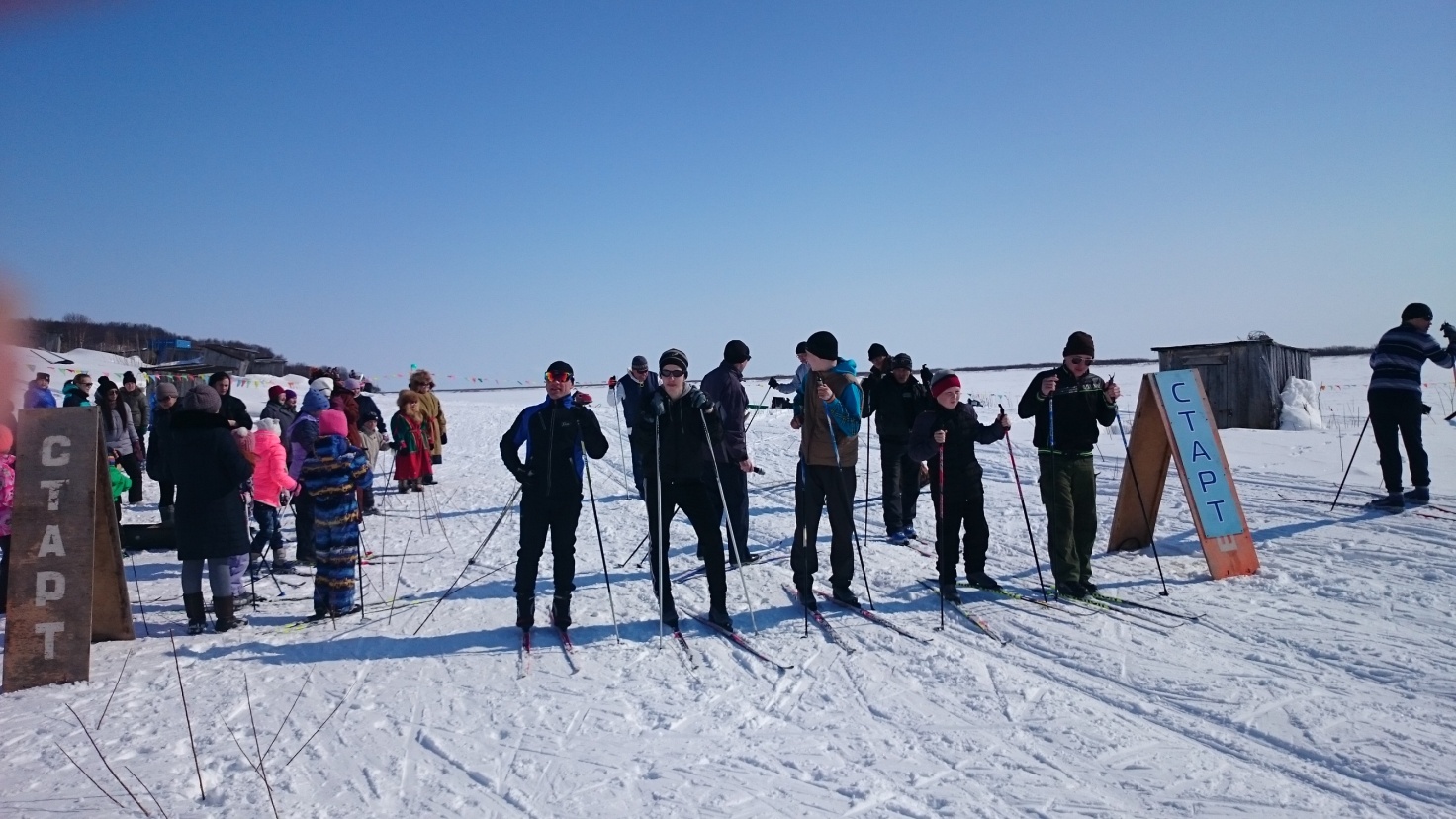 Информационный бюллетень № 6, 2017  Издатель: Администрация МО «Пустозерский сельсовет»  НАО и  Совет депутатов МО «Пустозерский сельсовет» НАО. Село  Оксино, редактор Баракова К.Е.Тираж 30  экз. Бесплатно. Отпечатан на принтере Администрации МО «Пустозерский сельсовет» НАО    ОФИЦИАЛЬНОN п/пФ.И.О. умершегоДата рожденияДата смертиДата захороненияN свидетельства о смертиN сектораФ.И.О. ответственного за похороны12345678N п/пФ.И.О. захороненного (захороненной)Документ изготовителя надгробияДата установкиНомер сектораНомер могилыМатериал и размеры надгробияРазрешение на установку надгробия, Ф.И.О. и адрес лица, ответственного за могилу12345678N п/пПеречень услугКачественные характеристики предоставляемых услуг по погребению1231.Оформление документов, необходимых для погребенияОформление договора-заказа на предоставление услуг, предоставляемых согласно гарантированному перечню услуг по погребению, на основании предоставляемых лицом, взявшим на себя обязанность осуществить погребение, свидетельства о смерти, справки о смерти2.Предоставление и доставка гроба и других предметов, необходимых для погребенияПредоставление и доставка гроба и других предметов, необходимых для погребения2.1.Предоставление гробаГроб стандартный из пиломатериалов толщиной до 25 мм, с изголовьем из древесных опилок, обитый снаружи и внутри хлопчатобумажной тканью2.2.Доставка гроба и других предметов, необходимых для погребенияПогрузка в автокатафалк гроба и других предметов, необходимых для погребения (покрывало хлопчатобумажное, тапочки похоронные), доставка гроба и других предметов, необходимых для погребения, в место нахождения тела (останков) умершего в назначенное время похорон и выгрузка (с подъемом предметов, необходимых для погребения, на первый этаж)3.Перевозка тела (останков) умершего на кладбищеВынос закрытого гроба с телом (останками) умершего рабочими специализированной службы похоронного дела (4 человека) из помещения морга или дома и установка в автокатафалк, перевозка тела (останков) на кладбище, перенос гроба с телом (останками) умершего к месту захоронения3.Перевозка тела (останков) умершего на кладбище4.Погребение тела (останков) умершегоПогребение тела (останков) умершего4.1.Подготовка стандартной могилыРасчистка и разметка места стандартной могилы (не включает демонтаж цоколя и намогильных сооружений), копка вручную или механизированным способом с последующей доработкой вручную4.2.ЗахоронениеОпускание гроба в могилу, засыпка могилы и устройство надмогильного холма4.3.Изготовление и установка стелыСтела  из бруса 150х150мм, высотой 2 м N п/пПеречень услугКачественные характеристики предоставляемых услуг по погребению1231.Оформление документов, необходимых для погребенияОформление всех необходимых для погребения документов, в том числе справки о смерти, свидетельства о смерти на основании медицинского свидетельства о смерти2.Предоставление и доставка гроба и других предметов, необходимых для погребенияПредоставление и доставка гроба и других предметов, необходимых для погребения2.1.Предоставление гробаГроб стандартный из пиломатериалов толщиной до 25 мм:, с изголовьем из древесных опилок, обитый внутри хлопчатобумажной тканью2.2.Доставка гроба и других предметов, необходимых для погребенияПогрузка в автокатафалк гроба и других предметов, необходимых для погребения, доставка гроба и других предметов, необходимых для погребения, в морг в назначенное время похорон и выгрузка (с подъемом предметов, необходимых для погребения, на первый этаж)3.Облачение телаСитцевая ткань, размер: 0,7 x 4,5 м4.Перевозка тела (останков) умершего на кладбищеВынос закрытого гроба с телом (останками) умершего рабочими специализированной службы похоронного дела (4 человека) из помещения морга и установка в автокатафалк, перевозка тела (останков) на кладбище, перенос гроба с телом (останками) умершего к месту захоронения5.ПогребениеПогребение5.1.Подготовка стандартной могилыРасчистка и разметка места стандартной могилы, копка вручную или механизированным способом с последующей доработкой вручную5.2.ЗахоронениеОпускание гроба в могилу, засыпка могилы и устройство надмогильного холма, изготовление и установка регистрационной таблички5.3.Изготовление и установка регистрационной табличкиСтела  из бруса 150х150мм, высотой 2 м  ОБЪЯВЛЕНИЕНОВОСТИ